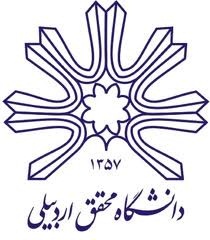 بسمه تعالیطرح پیشنهادی پایاننامه کارشناسی صنایع دستیلطفاً قسمت 1 -2 -3 توسط دانشجو با نظارت و تأیید استاد راهنما تکمیل و برای طرح در جلسه گروه ارسال شود.1.عنوان پایاننامه: 2.استاد راهنما و مشاور3.مشخصات پایاننامهتعهد دانشجوتأیید گروهنام و نام خانوادگی:                     شماره دانشجویی: رشته و گرایش: آدرس منزل: تلفن ثابت:       تلفن همراه:                  ایمیل:فارسی: انگلیسی:: نام و نام خانوادگینام و نام خانوادگیگروهگروهامضااستاد راهنمااستاد مشاور---بیان مسئله:هدف:سوال:روش تحقیق:پیشنه تحقیق:منابع:ضمن اعلام دریافت شیوه نامه تهیه پایاننامه ویژه گروه هنر و آگاهی از محتوای آن متعهد می‌شوم پایاننامه خود را طبق آن به انجام رسانده و در صورت عدم رعایت نکات آن، در صورت عدم پذیرش و برگزاری جلسه داوری ادعایی نداشته باشم.امضا: تاریخ:دکتر زیبا کاظم پورخانم سولماز امیرراشدمدیر گروه: امضاء و تاریخ تصویب